§743-A.  Tonnage report1.  Registrants required to report.  On or before September 1st of each year, a registrant shall file with the commissioner, on a form prescribed by the commissioner, the number of tons of each brand and grade of commercial fertilizer sold by the registrant in the State during the 12 months preceding July 1st of that year.[PL 2015, c. 191, §3 (AMD).]2.  Fees; nonlapsing fund. [PL 2015, c. 191, §4 (RP).]3.  Commissioner's report.  The commissioner or the commissioner's agent may publish and distribute annually, to each registrant and other interested persons, a report showing the total tons of commercial fertilizer and the total tons by grade sold in the State.[PL 2015, c. 191, §5 (AMD).]SECTION HISTORYPL 2009, c. 393, §3 (NEW). PL 2011, c. 607, §1 (AMD). PL 2015, c. 191, §§3-5 (AMD). The State of Maine claims a copyright in its codified statutes. If you intend to republish this material, we require that you include the following disclaimer in your publication:All copyrights and other rights to statutory text are reserved by the State of Maine. The text included in this publication reflects changes made through the First Regular and First Special Session of the 131st Maine Legislature and is current through November 1, 2023
                    . The text is subject to change without notice. It is a version that has not been officially certified by the Secretary of State. Refer to the Maine Revised Statutes Annotated and supplements for certified text.
                The Office of the Revisor of Statutes also requests that you send us one copy of any statutory publication you may produce. Our goal is not to restrict publishing activity, but to keep track of who is publishing what, to identify any needless duplication and to preserve the State's copyright rights.PLEASE NOTE: The Revisor's Office cannot perform research for or provide legal advice or interpretation of Maine law to the public. If you need legal assistance, please contact a qualified attorney.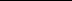 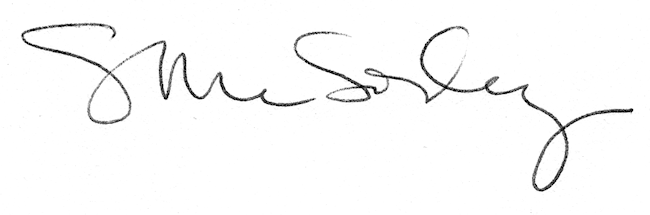 